Information Sheet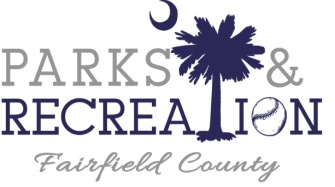  Camp Hours, Fees & Requirements $20.00 Non- Refundable Registration Fee per child which includes a camp shirt. Shirts are to be worn on Field Trip Days. NO EXCEPTIONS Camp is available for children 5-12. Groups: 5-8 years old & 9-12 years oldCamp Days/hours: Monday – Friday 7:30am-5:30pm. Doors will be open at 7:30am. All campers must be dropped off by 8:30am. Only exceptions are with a Doctors excuse, or Summer School*.  All campers must be picked up by 5:30pm. A late fee of $1.00 per minute per child, after 5:30. All late charges are due by Friday of that week. If you’re late on Friday, late fee is due on the following Monday. There is a clock in our Program Room with the official time on it. The cost of camp is $45.00 for the first child and $25.00 for each additional sibling. Plus the cost of field trips. First weeks payment is due by May 31, 2019 by 5:00pm and all other payments are due the Friday before the following week. If money is not paid your child will not be able to attend camp, and their spot will be filled by another child on the waiting list. One free week off for vacation, must let Program Coordinator know in advance.We accept cash and checks for payment.There is a $25 service charge on all return checks.YOU MUST WALK YOUR CHILD IN EVERY MORNING AND SIGN THEM IN AND THEN SIGN THEM BACK OUT EVERY AFTERNOON. NO EXCEPTIONSCamp RulesBullying or being disrespectful in any form will NOT be tolerated and will result in immediate dismissal from camp for the summer without refund.Good Sportsmanship is expected. Use respectful language at all times. Listen to, cooperate with, and respect your Camp Counselors at all times.No fighting, horse playing, cursing, name calling, or taunting any other child.Take care of the Recreation’s property and supplies.Respect others and their property.Wear tennis shoes each day.Do Not bring CELL PHONES or ANY OTHER ELECTRONICS. The Recreation is not responsible for any lost items.Breakfast, Lunch, Snack times are all QUIET TIMES.” Inside voice” is required at all times inside the Building, except when in the Gym.NO FOOD or DRINKS IN THE GYM.Be on time for all field trips. If you’re late and get left you are not allowed to stay with the other group. Stay with group at all times.Disciplinary ActionWe will redirect behavior as much as we can but depending on the severity of the incident, the following steps will be taken:1st Time- Verbal Warning & Time Out Group Participation2nd Time- Written Warning, Time Out from Group Participation and Will Not be allowed to attend the next schedule day of camp.3rd Time- Written Warning, Child will be suspended from camp for the remainder of camp.*Depending on the situation FCP&R Summer Camp reserve the right to dismiss a child for the summer without a refund.The Fairfield County Parks & Recreation does not use corporal Punishment.MealsBreakfast, Lunch and afternoon snack will be provided daily.( unless noted on calendar and parents will be responsible for sending money)The children are allowed to go to the vending machine at snack time only.We get our lunches from a summer feeding program that is mandated by DHEC and the SC Department of Education. We are required to feed every child and they must get a serving of everything offered. If the requirements aren’t being met we could be suspended from the program. Menus will be posted weekly.If your child has a food Allergy please let the Program Coordinator know.Dress CodeTennis Shoes must be worn each day.Appropriate clothing should be worn.Shorts should be fingertip length when arms are resting at the sides. No spaghetti straps tank tops or midriffs showing.Pants must be worn on the waist line. Camp shirts must be worn on field trip days. No child will be allowed to attend a field trip without their summer camp shirt on.Special ArrangementsIf your child has any concerns, special needs, medical issues or circumstances that the staff should be aware of let the Program Coordinator know.Medical Forms need to be filled out for all medicine. See Program Coordinator if you need a form.Sick PolicyAll Children should be free of any contagious or communicable conditions If your child is sick the night before, don’t send them to camp. If your child has a fever (100.5 or higher), throwing up, stomach ache, headache etc. you will be called to pick them up. Must be 24 hours sickness free before returning to camp.InjuriesAn incident report will be provided at the end of the day in the event of an injury, we ask you sign it and we will keep it in your child’s file. If you need a copy we can make you one.In case of a serious injury, parents will be contacted immediately.  Camp staff is trained in first aid, AED, and CPR.Field TripCheck your child’s calendar each day to know where they will be going and if money is needed.Field Trip money cannot be added in with camp fees. It has to be paid separately.Please send the correct change when paying for field trips and camp fees.Your child must wear a seatbelt on the bus.HolidaysClosed July 4th Week *Summer School or School Affiliated Activity- Children are allowed to come to summer camp afterwards. If their group is gone, they will be allowed to come and stay with the other group, but kept separated due to our age groups. If they give the other group’s counselors any problems, they will no longer be allowed to come if their group is gone.If you have any questions please contact us:Cindy Pauley                                                    Marsha CloudProgram Coordinator                                   Program Specialist(803)635-9114                                                (803)815-2488(803)402-0195                                           marsha.cloud@fairfield.sc.govCindy.pauley@fairfield.sc.gov*You may keep the above pages. Sign and return pages below.*    We are excited about camp this summer and have a lot of fun activities planned. By signing below you are agreeing that you understand all of the rules and guidelines for summer camp at the Fairfield County Parks & Recreation. You have gone over these rules and guidelines with your child/children.  You are giving permission for your child to be transported on the Fairfield County Parks & Recreation vehicles to and from all planned field trips.   Please read Carefully: In signing up and participating in FCP&R summer camp, you are expressly assuming the risk and legal liability and waving and releasing all claims for injuries, damages or loss which might be sustained as a result of participating in any and all activities, including transportation. I acknowledge that there is certain risk of physical injury to participants in these programs and I voluntarily agree to assume the full risk of any and all injuries, damages or loss, regardless of severity, that my child may sustain as a result of participation. I further agree to waive and relinquish all claims my child may have as a result of participating in these programs against the Fairfield County Parks & Recreation and its agent, counselors, volunteers and employees.  I understand photographs of my child/children’s participation in this program may be used by the Parks & Recreation Department to promote the recreation events and facilities, without compensation and without additional approval.Parents or Guardians Signature__________________________ Date__________                                                  ___________________________ Date__________Child /Children Names: ________________________________                                     _________________________________                                    _________________________________                                  _________________________________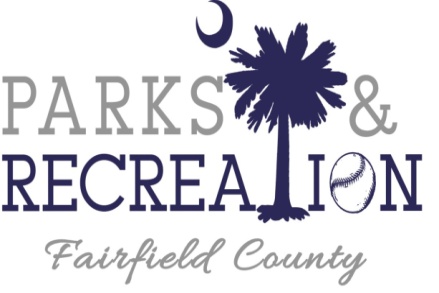 Summer Camp Information SheetName____________________________ DOB_____________________Address____________________________________________________School Attending____________________________________________Allergies___________________________________________________
Medications________________________________________________Parents Information:Mother:Name____________________________ Phone: home ______________Address___________________________               Cell ______________Work Place________________________ Work Number_____________Email______________________________________________________Father:Name____________________________ Phone: home______________Address___________________________                Cell______________Work Place_________________________ Work Number____________Email______________________________________________________Emergency Contact:Name__________________________ Relationship to Child__________Phone: Home_______________ Cell ____________ Work___________Name__________________________ Relationship to Child__________Phone: Home_______________ Cell____________ Work____________List of people who can pick up your childName__________________________ phone _____________________Name__________________________ phone _____________________Name__________________________ phone _____________________Name__________________________ phone _____________________List of anyone who CAN NOT pick up your child (Legal documents must be provided to keep a parent from picking up their child)Name_____________________________________________________ Name_____________________________________________________